Year 1 – Prayer – Introducing Children to Prayer - KarakiaYear 2 –  Prayer - Introducing Children to Prayer - KarakiaYear 3 Prayer - Introducing Children to Prayer - KarakiaSection OneWhat is Prayer – Karakia?Where do People Pray?Coming to Prayer – Karakia with Stillness and Quiet Section TwoThe Prayers – Karakia handed down to us are treasures – 
He TaongaHail MaryPrayers – Karakia of BlessingSection ThreePraying in My HeartMeditating on God’s CreationI Wonder What God – Te Atua is likeSection OneWhat is Prayer – Karakia? Why do People Pray?Where do people pray?How People PraySection TwoThe Treasure of Traditional Prayer – KarakiaTable BlessingsPraying with the SaintsSection ThreePrayer Using My ImaginationA Prayer Leader – Kaiārahi Karakia Helps Us to PrayPeople Can Talk With God – Te Atua About Everyday ThingsSection OneWhat is Prayer – Karakia? To Whom do People Pray?Planning a Simple Prayer – Karakia ServiceSection TwoPrayers – Karakia and Devotions That Have Been Passed DownGraces and Blessings That Have Been Handed DownBenediction – a Devotion That Has Been Handed DownSection ThreePraying with ArtPraying with Jesus and Mary Through ArtMy Own Art Work Helps Me To PrayYear 4 – Prayer - Introducing Children to Prayer - Karakia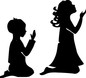 Year 5 – Prayer - Introducing Children to Prayer - KarakiaSection OneWhat is Prayer – Karakia? Why do People Pray?Where do people pray?Writing the Prayer of the FaithfulSection TwoPrayers – Karakia and Devotions  - The RosaryThe Mysteries of the RosarySection ThreeBecoming Aware of God’s Presence in LifePraying With ScripturePraying With MusicSection OnePrayer  - Karakia Using Your Whole SelfPrayer Using GesturePraying with Movement and DanceSection TwoTraditional Prayers – Karakia in the EucharistPraying Before the CrucifixPrayer GiftsSection ThreeA Parable in Action and in PrayerMeditating on the Parable of the YeastYear 6 – Prayer - Introducing Children to Prayer - KarakiaYear 7 – Prayer - Introducing Children to Prayer - KarakiaYear 8 – Prayer - Introducing Children to Prayer - KarakiaSection OneOur Journey of Prayer – KarakiaJournaling as a Way of PrayingQualities of a Good Pray-er – Kai KarakiaSection TwoThe Psalms – The Prayer Book of Israel and the ChurchPsalms of Trust and Confidence in God – Te AtuaPsalms of Praise and ThanksgivingSection ThreeBecoming Still for Prayer – KarakiaCentring Prayer – KarakiaPraying in Song – Waiata and Sacred MovementSection OneDeveloping Personal Prayer – KarakiaPraying with PicturesPraying with Everyday Life SituationsSection TwoLecto Divina – Prayerful ReadingThe Our FatherDevotion to Mary - MariaSection ThreePraying with the Imagination – Hildegard of BingenA Meditation on Gifts and Talents – TaongaImaginative Prayer - KarakiaSection OnePersonal Karakia HabitsUsing Different Karakia StylesSection TwoCalled to be a Blessing and to BlessBlessings in the ScripturesGraces and BlessingsSection ThreeImagining a Place of Peace for KarakiaSharing the Journey with JesusMeditating on Jesus’ Live